INDICAÇÃO Nº 3884/2018Sugere ao Poder Executivo Municipal que verifique a possibilidade de se adequar uma linha de ônibus por volta das 12h30 que vá do Jd. São Joaquim ao Distrito Industrial nas proximidades da Escola SENAI.Excelentíssimo Senhor Prefeito Municipal, Nos termos do Art. 108 do Regimento Interno desta Casa de Leis, dirijo-me a Vossa Excelência para sugerir ao setor competente que verifique a possibilidade de se adequar uma linha de ônibus que vá do Jd. São Joaquim ao Distrito Industrial nas proximidades da Escola SENAI.Justificativa:Fomos procurados por munícipes solicitando essa providencia, conforme relato abaixo.Olá boa noite, preciso de um auxílio em como resolver um problema, eu trabalho em escola e tem 8 alunos nosso que passaram no senai , só que destes 8 , tem três deles que tem que ir de ônibus , só que não passa nenhum ônibus que saia do São Joaquim ate o senai e que de tempo deles chegarem ao senai. E estes três já falaram em desistir do curso pq não tem condições de ir e pagar van e outros meios. Eles não têm condição financeiraPlenário “Dr. Tancredo Neves”, em 27 de Julho de 2018.José Luís Fornasari                                                        “Joi Fornasari”                                                          - Vereador -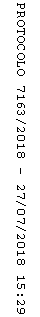 